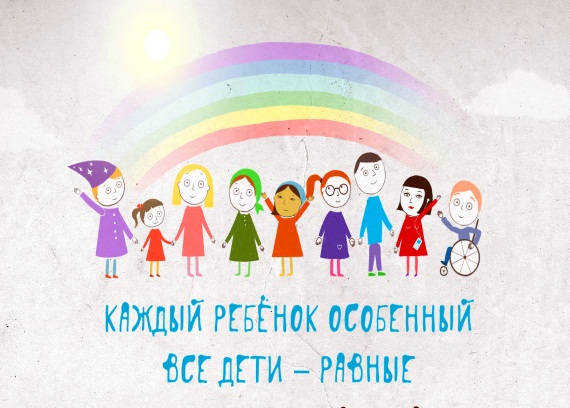 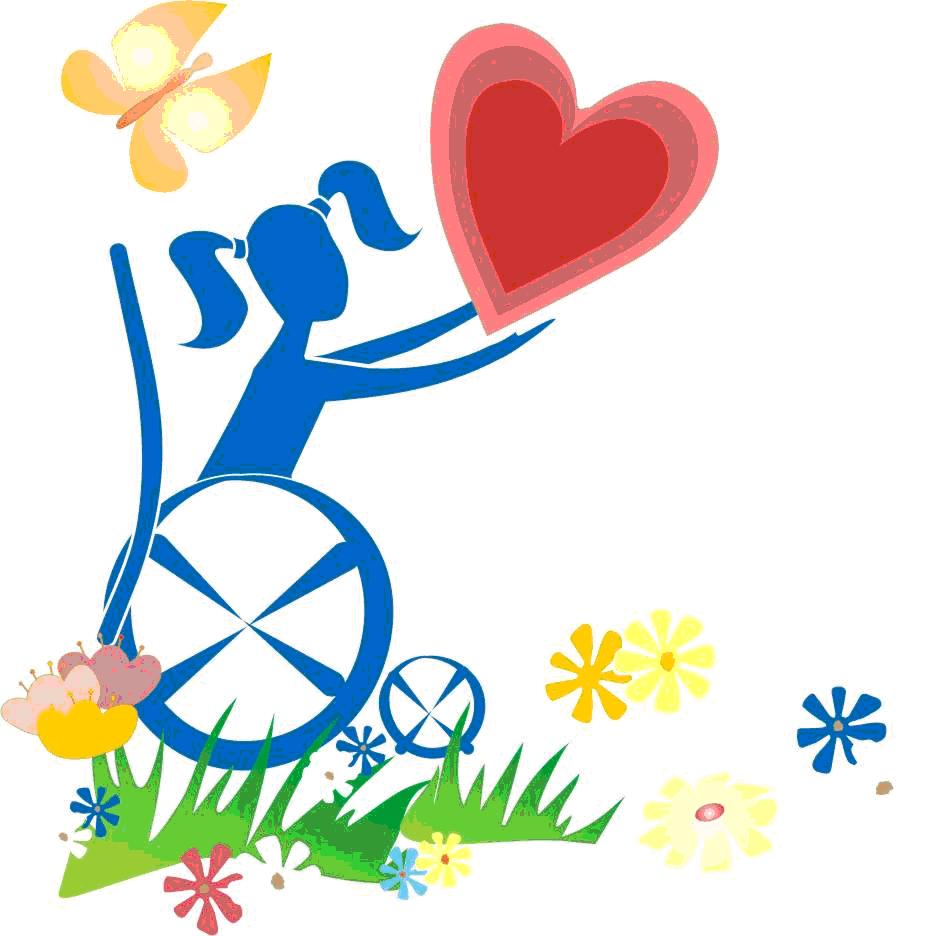 Организация инклюзивного образования детей с ограниченными возможностями,  детей-инвалидов  в МБОУ СОШ №25Уважаемые родители!Получение детьми с ограниченными возможностями здоровья и детьми-инвалидами образования является одним из основных и неотъемлемых условий их успешной социализации, обеспечения их полноценного участия в жизни общества, эффективной самореализации в различных видах профессиональной и социальной деятельности.В качестве основной цели в области реализации права на образование детей с ограниченными возможностями здоровья в МБОУ СОШ №25 рассматривается создание условий для получения образования всеми детьми указанной категории с учетом их психофизических особенностей.Содержание образования и условия организации обучения обучающихся с ограниченными возможностями здоровья согласно Закону  «Об образовании в РФ» от 29.12.2012 г. № 273 определяются адаптированной образовательной программой, а для инвалидов также в соответствии с индивидуальной программой реабилитации инвалида.Обучение по АООП  осуществляется только с письменного согласия родителей (законных представителей) и на основании заключения ПМПК.В образовательной организации МБОУ СОШ №25  созданы следующие условия для получения образования детьми с ограниченными возможностями здоровья и детьми-инвалидами:- включенные в полную инклюзию (обучающиеся по классно -урочной форме в обычном классе),- обучающиеся на дому (по медицинским показаниям).- в форме дистанционного обучения (по медицинским показаниям).1. В целях обеспечения освоения детьми с ограниченными возможностями здоровья в полном объеме адаптированных основных образовательных программ, а также коррекции недостатков их физического и (или) психического развития в школе работает  педагог-психолог 
3. Доступная среда Свободное передвижение по территории школыОбразование обучающихся с ограниченными возможностями здоровья может быть организовано  совместно с другими обучающимися.В МБОУ СОШ №25 при получении образования обучающимся с ограниченными возможностями здоровья предоставляет  бесплатно:услуги узких специалистов: педагога-психологаВопросы деятельности общеобразовательного учреждения, касающиеся организации обучения и воспитания детей с ограниченными возможностями здоровья регламентированы Уставом ОУ и локальными актами образовательного учреждения.
	Более подробную информацию вы можете получить  по телефону: 8(86157) 42-2-66 у директора школы  Беленко Ларисы ЮрьевныСведения о количестве обучающихся с ОВЗ в 2017-2018 учебном годуВсего учащихся с ОВЗ   - 20 человекКоличество детей- инвалидов -  8 человек